DỊ VẬT KẾT MẠC 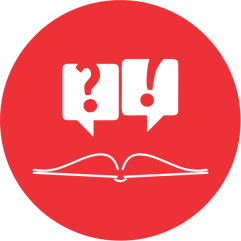 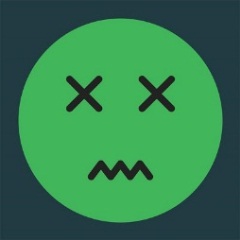 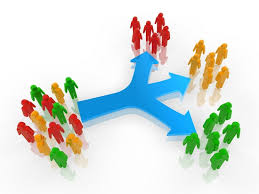 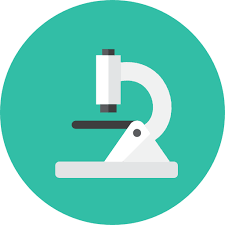 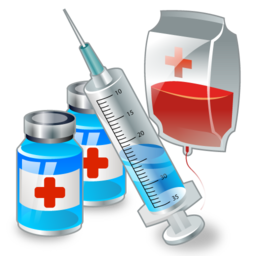 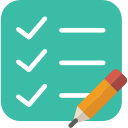 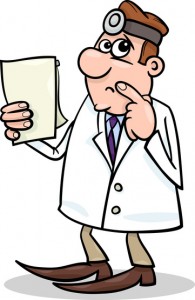 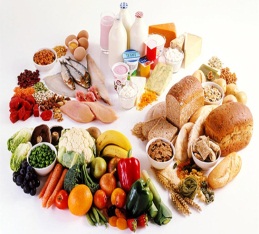 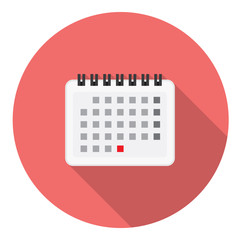 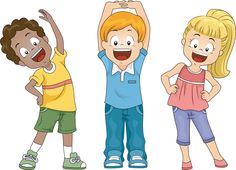 